Данные по цитированию профессора кафедры 6Воронова Сергея Александровича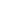 This report reflects citations to source items indexed within All Databases.Results found:133Sum of the Times Cited [?] :2009Sum of Times Cited without self-citations [?] :1862 Citing Articles[?] :1455Citing Articles without self-citations [?] :1394Average Citations per Item [?] :15.11h-index [?] :19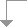 Use the checkboxes to remove individual items from this Citation Report 
or restrict to items published between  and  2008 
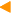 2009 2010 2011 2012 
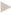 TotalAverage Citations
per YearUse the checkboxes to remove individual items from this Citation Report 
or restrict to items published between  and  1444824583273200957.40 1. 

Title: An anomalous positron abundance in cosmic rays with energies 1.5-100 GeV 
Author(s): Adriani O.; Barbarino G. C.; Bazilevskaya G. A.; et al.
Source: NATURE  Volume: 458   Issue: 7238   Pages: 607-609   DOI: 10.1038/nature07942   Published: APR 2 2009 0 202 227 142 0 571 190.33  2. 

Title: New Measurement of the Antiproton-to-Proton Flux Ratio up to 100 GeV in the Cosmic Radiation 
Author(s): Adriani O.; Barbarino G. C.; Bazilevskaya G. A.; et al.
Group Author(s): PAMELA Collaboration 
Source: PHYSICAL REVIEW LETTERS  Volume: 102   Issue: 5     Article Number: 051101   DOI: 10.1103/PhysRevLett.102.051101   Published: FEB 6 2009 0 122 97 46 0 265 88.33  3. 

Title: Recruitment and regulation of phosphatidylinositol phosphate kinase type 1 gamma by the FERM domain of talin 
Author(s): Di Paolo G; Pellegrini L; Letinic K; et al.
Source: NATURE  Volume: 420   Issue: 6911   Pages: 85-89   DOI: 10.1038/nature01147   Published: NOV 7 2002 21 27 27 9 1 208 20.80  4. 

Title: Impaired PtdIns(4,5)P-2 synthesis in nerve terminals produces defects in synaptic vesicle trafficking 
Author(s): Di Paolo G; Moskowitz HS; Gipson K; et al.
Source: NATURE  Volume: 431   Issue: 7007   Pages: 415-422   DOI: 10.1038/nature02896   Published: SEP 23 2004 21 23 17 11 1 142 17.75  5. 

Title: PAMELA - A payload for antimatter matter exploration and light-nuclei astrophysics 
Author(s): Picozza P.; Galper A. M.; Castellini G.; et al.
Source: ASTROPARTICLE PHYSICS  Volume: 27   Issue: 4   Pages: 296-315   DOI: 10.1016/j.astropartphys.2006.12.002   Published: APR 2007 28 33 11 16 0 100 20.00  6. 

Title: Dephosphorylation of beta 2-syntrophin and Ca2+/mu-calpain-mediated cleavage of ICA512 upon stimulation of insulin secretion 
Author(s): Ort T; Voronov S; Guo J; et al.
Source: EMBO JOURNAL  Volume: 20   Issue: 15   Pages: 4013-4023   DOI: 10.1093/emboj/20.15.4013   Published: AUG 1 2001 11 9 5 2 0 72 6.55  7. 

Title: Regulation of the interaction between PIPKI-gamma and talin by proline-directed protein kinases 
Author(s): Lee SY; Voronov S; Letinic K; et al.
Source: JOURNAL OF CELL BIOLOGY  Volume: 168   Issue: 5   Pages: 789-799   DOI: 10.1083/jcb.200409028   Published: FEB 28 2005 10 10 5 5 0 54 7.71  8. 

Title: PAMELA Results on the Cosmic-Ray Antiproton Flux from 60 MeV to 180 GeV in Kinetic Energy 
Author(s): Adriani O.; Barbarino G. C.; Bazilevskaya G. A.; et al.
Source: PHYSICAL REVIEW LETTERS  Volume: 105   Issue: 12     Article Number: 121101   DOI: 10.1103/PhysRevLett.105.121101   Published: SEP 13 2010 0 0 6 34 1 41 20.50  9. 

Title: Control of laser high-harmonic generation with counterpropagating light 
Author(s): Voronov SL; Kohl I; Madsen JB; et al.
Source: PHYSICAL REVIEW LETTERS  Volume: 87   Issue: 13     Article Number: 133902   DOI: 10.1103/PhysRevLett.87.133902   Published: SEP 24 2001 7 0 3 1 0 38 3.45  10. 

Title: THE IONIC CHANNELS FORMED BY CHOLERA-TOXIN IN PLANAR BILAYER LIPID-MEMBRANES ARE ENTIRELY ATTRIBUTABLE TO ITS B-SUBUNIT 
Author(s): KRASILNIKOV OV; MURATKHODJAEV JN; VORONOV SE; et al.
Source: BIOCHIMICA ET BIOPHYSICA ACTA  Volume: 1067   Issue: 2   Pages: 166-170   DOI: 10.1016/0005-2736(91)90039-B   Published: AUG 26 1991 0 0 0 1 0 34 1.67 